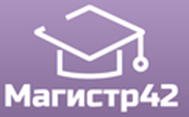 Всероссийский проект конкурсовметодических разработок  уроков и внеклассных мероприятийдля педагогов и обучающихся.«Весна идет, весне дорогу!»Публикуются списки победителей и призеров конкурса.Остальные участники получат дипломы лауреатов / сертификаты за участие.Рассылка наградных документов (до 30 апреля 2018 года).Приказ № 39 от 09.04.2018г.№ п/пФИОРЕГИОН1Котенко Ольга / Бутакова Анна ИльиничнаИркутская область2Дмитриева Елена ВасильевнаИркутская область3Робу Александра АлександровнаКемеровская область4Черепинова Лариса ГеннадьевнаКрасноярский край5Евтина Ксения / Теричева Наталья ФедоровнаНижегородская область6Васильева Надежда ВладимировнаНижегородская область7Донцова Оксана АнатольевнаГ. Новосибирск8Батуева Дарья / Крестинская Ольга ВладимировнаПермский край9Крестинская Ольга ВладимировнаПермский край10Митрошин Александр / Щербакова Екатерина СергеевнаПриморский край11Ковалев Алексей / Щербакова Екатерина СергеевнаПриморский край12Петров Тарас / Щербакова Екатерина СергеевнаПриморский край13Верочкин Михаил / Щербакова Екатерина СергеевнаПриморский край14Щербакова Екатерина СергеевнаПриморский край15Волочева Ника / Савенко Наталья ВикторовнаПриморский край16Пишун Василиса / Савенко Наталья ВикторовнаПриморский край17Федорова Алевтина / Касьянова Виктория СергеевнаПриморский край18Жартманова Елена ИгоревнаПриморский край19Агафонова Ирина Валентиновна,Ганина Людмила ФеогентовнаСвердловская область20Давыдова Елизавета АлексеевнаРеспублика Татарстан21Басова Людмила КонстантиновнаТомская область22Зубарева Анна Петровна / Князева Владислава РудольфовнаЯНАО23Ишметов Динар Ахметович / Князева Владислава РудольфовнаЯНАО24Спасенов Максим Андреевич / Князева Владислава РудольфовнаЯНАО25Усубалиев Марлен Уланович / Князева Владислава РудольфовнаЯНАО